                                                               Схема расположения границ публичного сервитута                                       Лист 1 из 5                                                             Обзорная схема границ публичного сервитута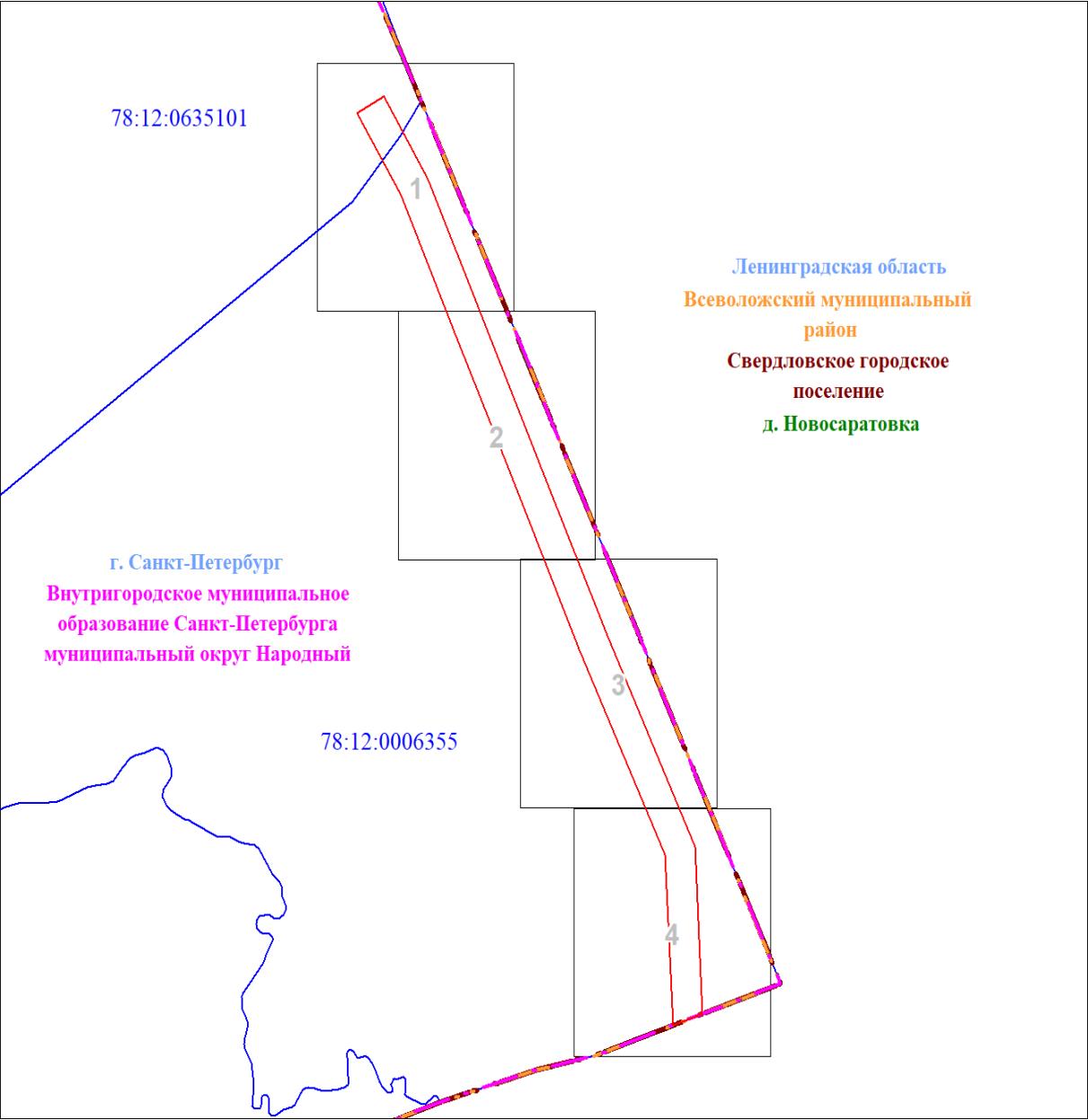 Масштаб 1:8424Используемые условные знаки и обозначения: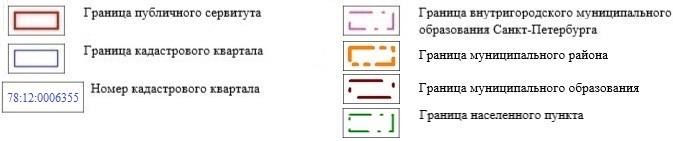 	Схема расположения границ публичного сервитута	    Лист 2 из 5Выносной лист № 1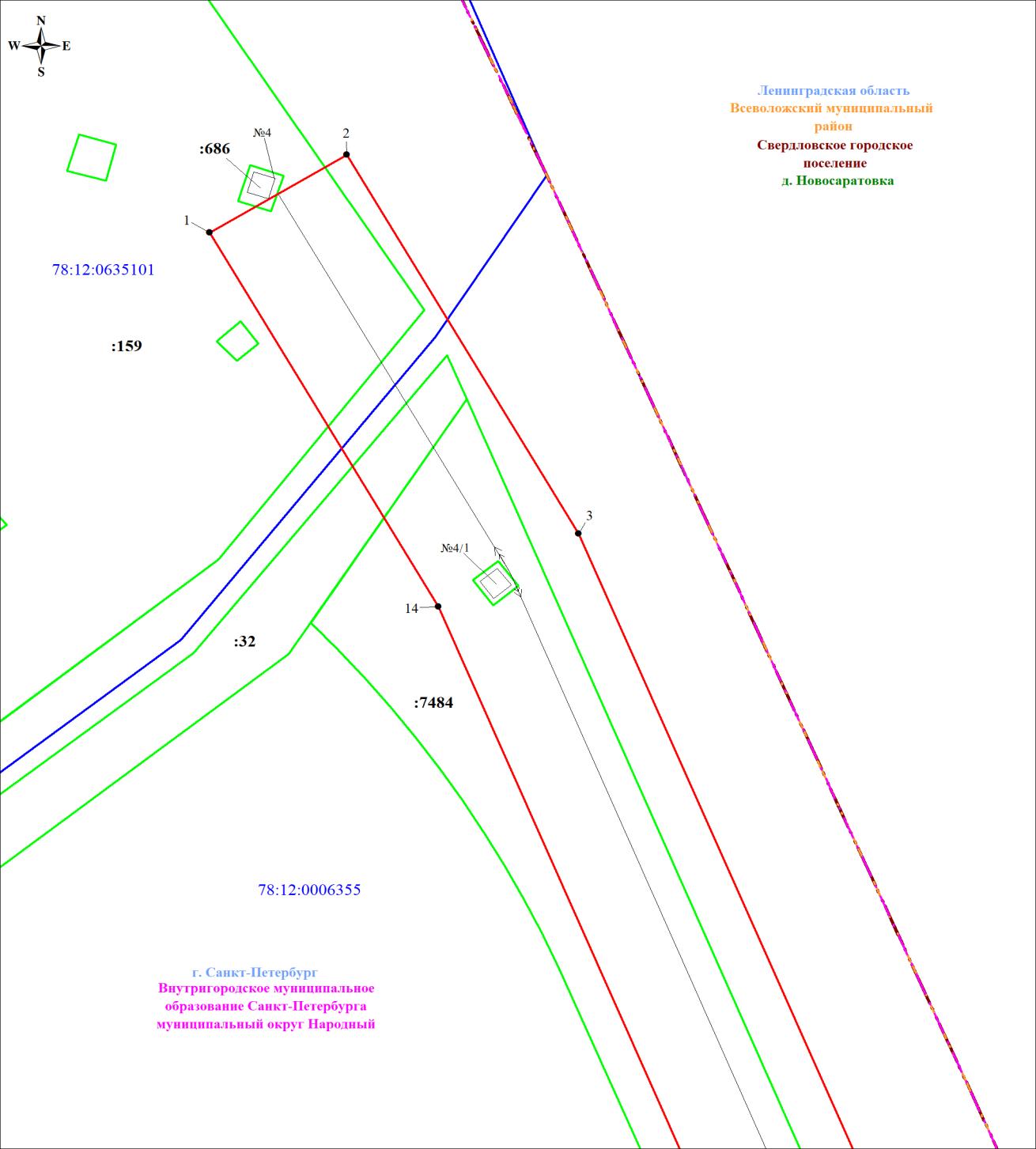 Масштаб 1:1000   Используемые условные знаки и обозначения: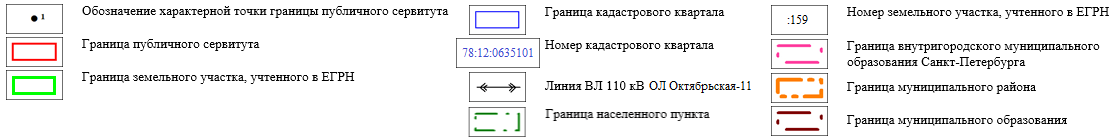 	Схема расположения границ публичного сервитута	Лист 3 из 5Выносной лист № 2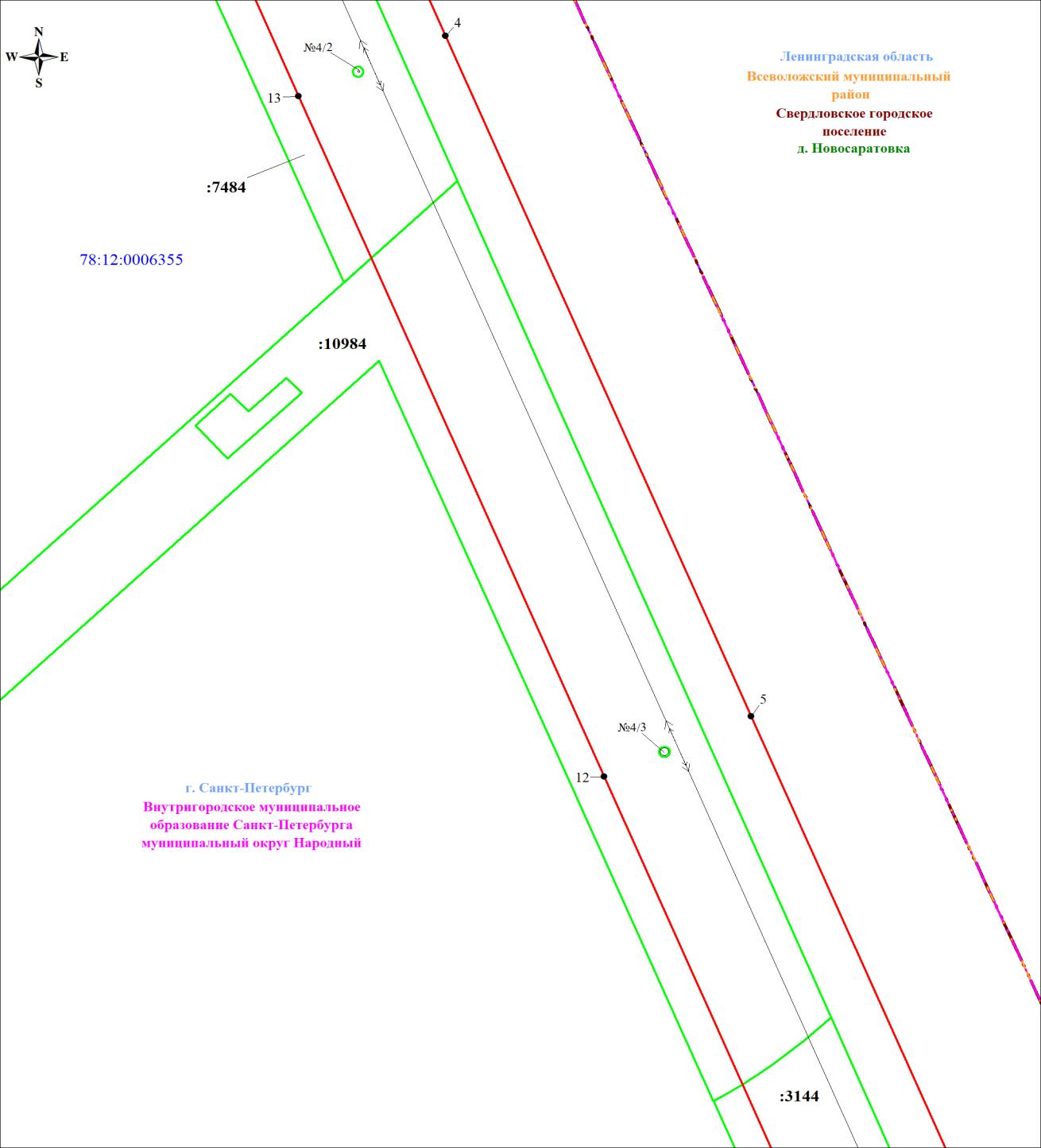 Масштаб 1:1000  Используемые условные знаки и обозначения:	Схема расположения границ публичного сервитута	   Лист 4 из 5Выносной лист № 3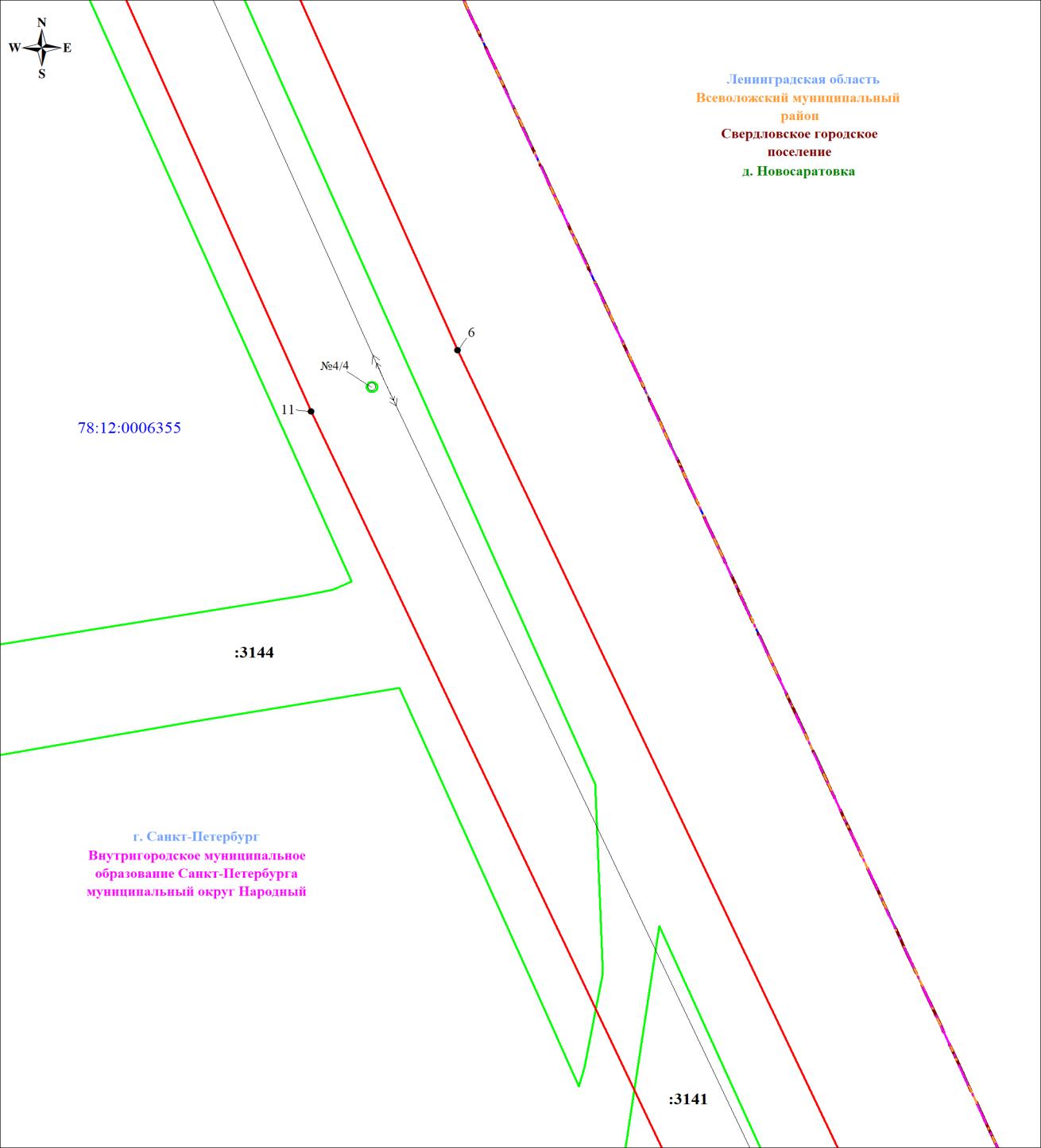 Масштаб 1:1000  Используемые условные знаки и обозначения:	Схема расположения границ публичного сервитута	    Лист 5 из 5Выносной лист № 4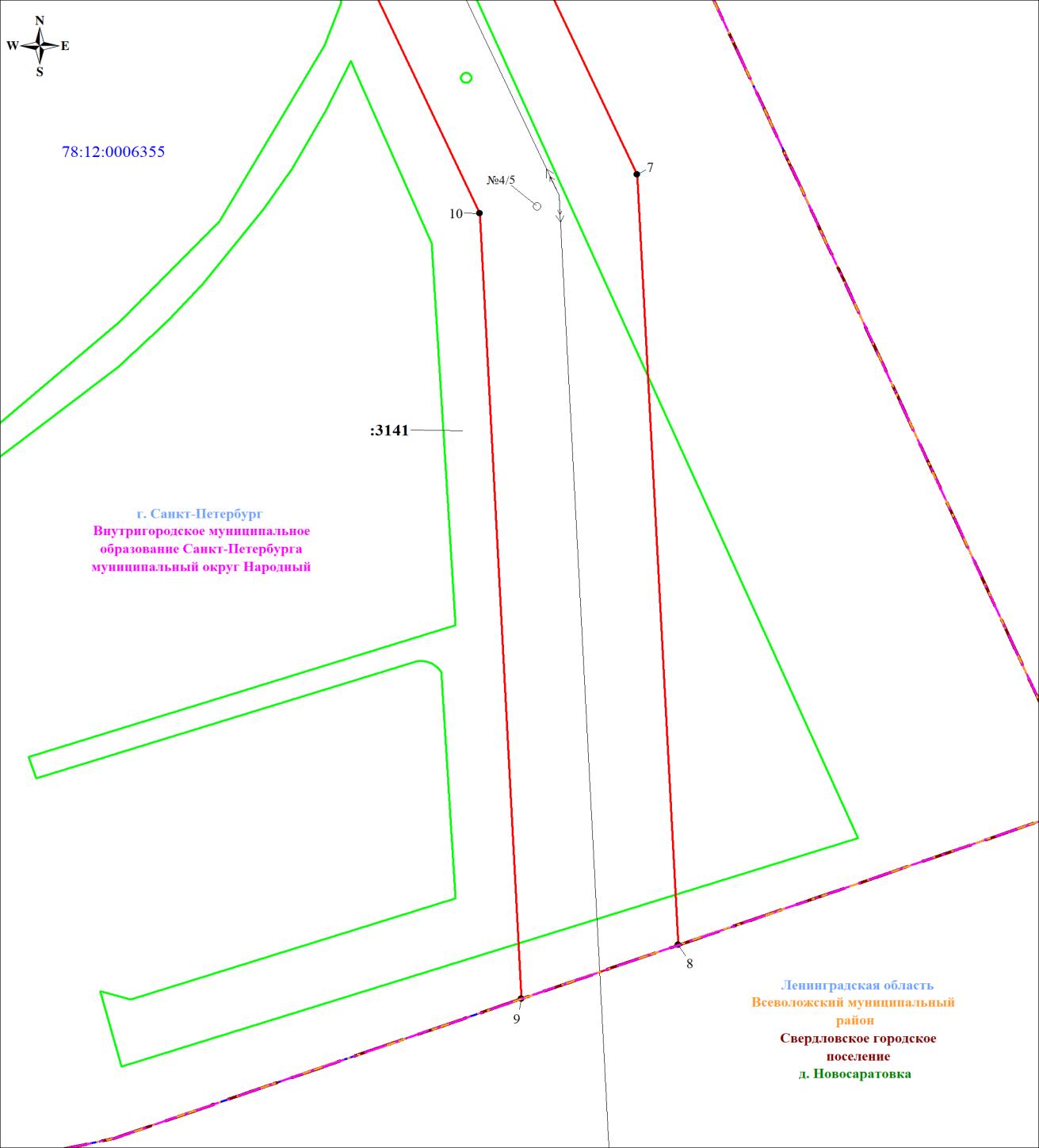 Масштаб 1:1000  Используемые условные знаки и обозначения: